HAVE YOU EATEN YET? (HYEY) | OUTREACH EVENTWhat is Lunch Break?Lunch break is an open space for community building, deeper conversations, and storytelling through food. It is a fun way to casually get to know people through a meal and intentional conversation. Build trust and relationship by inviting someone new and exploring the conversation topics below.Why do this on your campus?Lunch is quick, easy, and non-intimidating! Being invited to a meal communicates hospitality and creates a sense of belonging.How to host a lunch break?Invite 1-3 people to have lunch with you. Either provide food or ask people to bring their own lunch. Talk about food! Explore food conversation topics below.**Graphics to host a lunch break Ideas on who to invite:Initiate a Lunch Break for your small group.Host an open-invite chapter Lunch Break over a weekend.Invite an Asian/Asian American club to partner and host one together.Here are examples of conversation topicsFavorite Family DishWhat is a favorite family dish?What type of family traditions did you grow up with?How does your family express care through food?Asian Fusion FoodWhat is an Asian fusion dish you’ve enjoyed or want to try?What is a fusion you never would have expected?What are two unexpected things that came together in your life this year?Staple FoodsWhat is a staple food you ate routinely growing up?Where have you found this food around campus?How have you found people or a space on campus that’s comfortable or familiar?Create your own conversation theme or topics!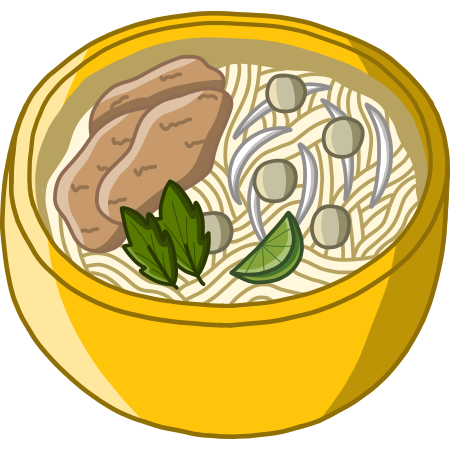 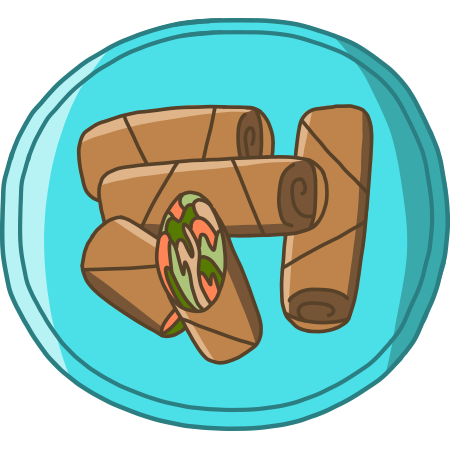 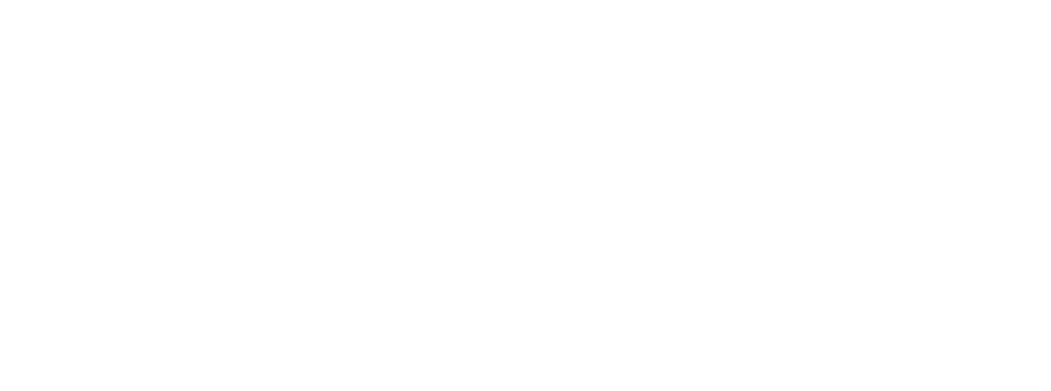 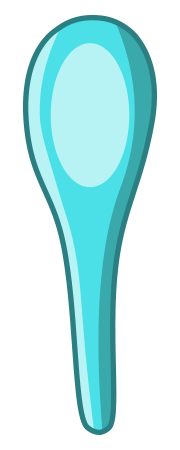 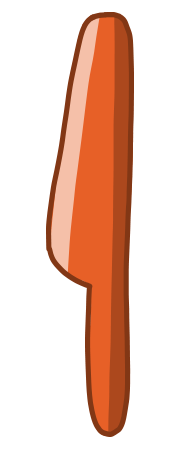 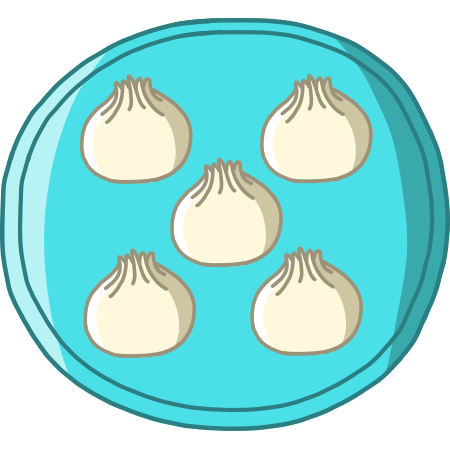 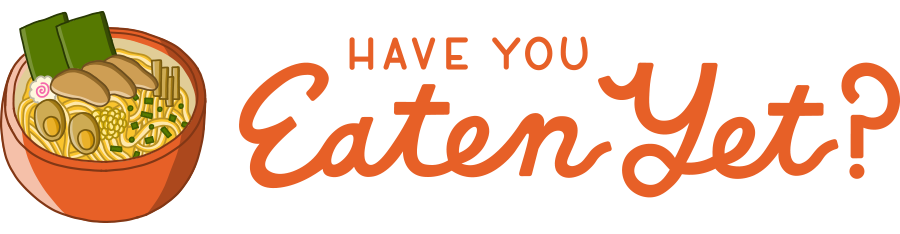 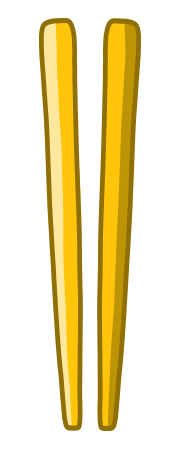 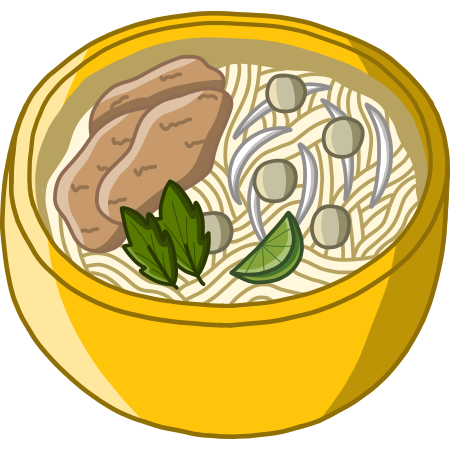 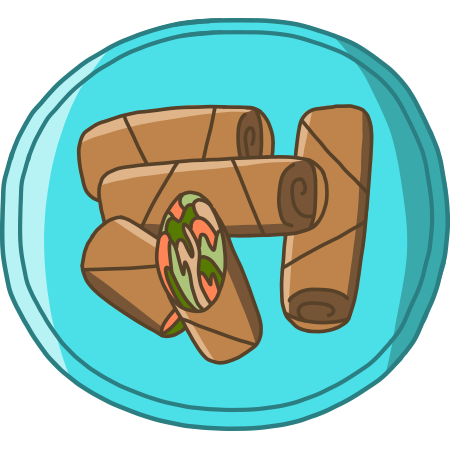 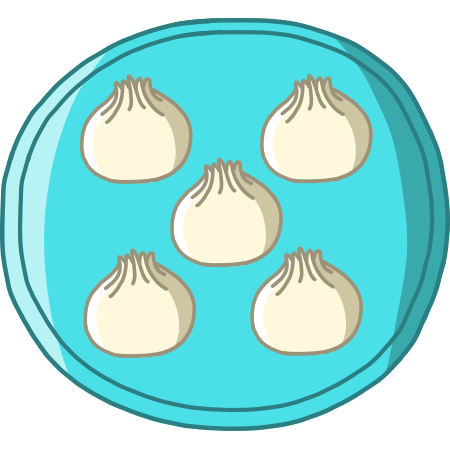 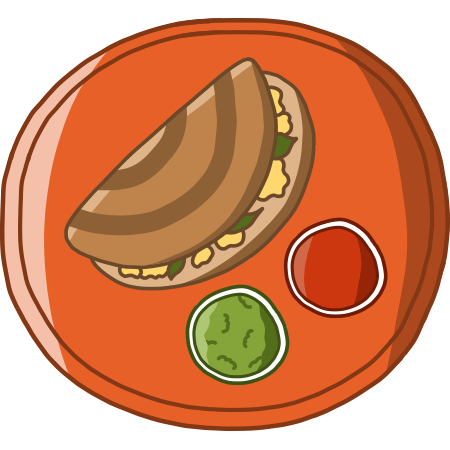 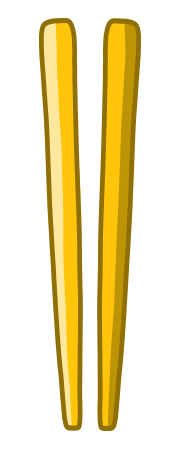 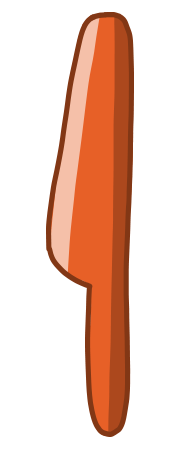 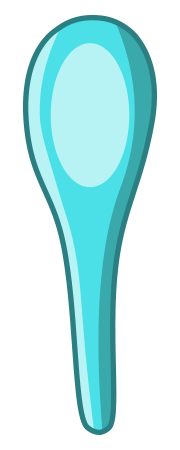 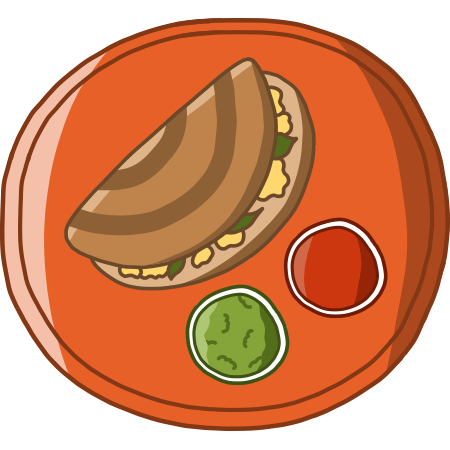 